Long Essay Rubric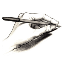 Grading ScaleLong Essay RubricGrading ScaleCriteriaCriteriaThesisClear thesis that sets up the argument AND addresses the targeted skill AND directly addresses all parts of the questionClear thesis that sets up the argument AND addresses the targeted skill AND directly addresses all parts of the question1ThesisThesis is poorly developed or only partially developed OR may simply restate the questionThesis is poorly developed or only partially developed OR may simply restate the question0Historical Thinking SkillsContinuity and Change Over TimeDescribes historical continuity AND change over time, AND analyzes specific examples that illustrate historical continuity and change over time2Historical Thinking SkillsContinuity and Change Over TimeDescribes historical continuity AND change over time, AND partially analyzes specific examples that illustrate continuity AND change over time1.5Historical Thinking SkillsContinuity and Change Over TimeDescribes historical continuity AND change over time1Historical Thinking SkillsContinuity and Change Over TimeDoes not describe historical continuity AND change over time 0Historical Thinking SkillsComparisonDescribes similarities AND differences among historical developments, providing specific examples AND analyzes the reasons for the similarities AND/OR differences OR, depending on the prompt, evaluates the relative significance of the historical developments2Historical Thinking SkillsComparisonDescribes similarities AND differences among historical developments, providing some specific examples AND/OR partially analyzes the reasons for the similarities AND/OR differences OR, depending on the prompt, somewhat evaluates the relative significance of the historical developments1.5Historical Thinking SkillsComparisonDescribes similarities AND differences among historical developments1Historical Thinking SkillsComparisonDoes not describe similarities AND differences among historical developments0Historical Thinking SkillsCausationDescribes causes AND/OR effects of a historical development AND analyzes specific examples that illustrate causes AND/OR effects of a historical development2Historical Thinking SkillsCausationPartially describes causes AND/OR effects of a historical development AND/OR partially analyzes specific examples that illustrate causes AND/OR effects of a historical development1.5Historical Thinking SkillsCausationDescribes causes AND/OR effects of a historical development1Historical Thinking SkillsCausationDoes not describe causes AND/OR effects of a historical development0Historical Thinking SkillsPeriodizationAnalyzes the extent to which the historical development specified in the prompt was different from AND similar to developments that preceded and/or followed, providing specific examples to illustrate the analysis2Historical Thinking SkillsPeriodizationPartially analyzes the extent to which the historical development specified in the prompt was different from AND similar to developments that preceded and/or followed, providing some examples to illustrate the analysis1.5Historical Thinking SkillsPeriodizationDescribes the ways in which the historical development specified in the prompt was different from OR similar to developments that preceded and/or followed1Historical Thinking SkillsPeriodizationDoes not describe the ways in which the historical development specified in the prompt was different from OR similar to developments that preceded and/or followed0Support for ArgumentSupports the stated thesis using specific examples/evidence, clearly and consistently stating how the evidence supports the thesis/argument, and establishing clear linkages between the evidence and the thesis/argumentSupports the stated thesis using specific examples/evidence, clearly and consistently stating how the evidence supports the thesis/argument, and establishing clear linkages between the evidence and the thesis/argument2Support for ArgumentOffers sufficient analysis of specific historical examples/evidence to support the thesis/argumentOffers sufficient analysis of specific historical examples/evidence to support the thesis/argument1Support for ArgumentDescribes evidence but only somewhat analyzes evidence to support the thesis/argumentDescribes evidence but only somewhat analyzes evidence to support the thesis/argument.5Support for ArgumentEssay lacks information to support thesis AND/OR information used does not support the argument (tells more than it proves) Essay lacks information to support thesis AND/OR information used does not support the argument (tells more than it proves) 0SynthesisEssay synthesizes the argument, evidence, and context into a coherent and persuasive essay AND adds support relevant to the question but beyond the requirements of the prompt (provide counter-argument OR links to larger historical theme by connecting prompt topic to other time periods, geographic areas, contexts, or events OR uses an additional appropriate category of analysis (political, economic, social, cultural, race/ethnicity, gender, etc.)Essay synthesizes the argument, evidence, and context into a coherent and persuasive essay AND adds support relevant to the question but beyond the requirements of the prompt (provide counter-argument OR links to larger historical theme by connecting prompt topic to other time periods, geographic areas, contexts, or events OR uses an additional appropriate category of analysis (political, economic, social, cultural, race/ethnicity, gender, etc.)1SynthesisPartially uses synthesis in the essay AND/OR partially adds relevant supportPartially uses synthesis in the essay AND/OR partially adds relevant support.5SynthesisEssay lacks full synthesis of the argument AND/OR does not add support relevant to the question and beyond the scope of the promptEssay lacks full synthesis of the argument AND/OR does not add support relevant to the question and beyond the scope of the prompt0Superior = 5Strong = 4Adequate = 3Emerging = 2Unacceptable = 1Your Score6 = 1005.5 = 955 = 904.5 = 854 = 803.5 = 753 = 702.5 = 602.0 = 551.5 or less = 50CriteriaCriteriaThesisClear thesis that sets up the argument AND addresses the targeted skill AND directly addresses all parts of the questionClear thesis that sets up the argument AND addresses the targeted skill AND directly addresses all parts of the question1ThesisThesis is poorly developed or only partially developed OR may simply restate the questionThesis is poorly developed or only partially developed OR may simply restate the question0Historical Thinking SkillsContinuity and Change Over TimeDescribes historical continuity AND change over time, AND analyzes specific examples that illustrate historical continuity and change over time2Historical Thinking SkillsContinuity and Change Over TimeDescribes historical continuity AND change over time1Historical Thinking SkillsContinuity and Change Over TimeDoes not describe historical continuity AND change over time 0Historical Thinking SkillsComparisonDescribes similarities AND differences among historical developments, providing specific examples AND analyzes the reasons for the similarities AND/OR differences OR, depending on the prompt, evaluates the relative significance of the historical developments2Historical Thinking SkillsComparisonDescribes similarities AND differences among historical developments1Historical Thinking SkillsComparisonDoes not describe similarities AND differences among historical developments0Historical Thinking SkillsCausationDescribes causes AND/OR effects of a historical development AND analyzes specific examples that illustrate causes AND/OR effects of a historical development2Historical Thinking SkillsCausationDescribes causes AND/OR effects of a historical development1Historical Thinking SkillsCausationDoes not describe causes AND/OR effects of a historical development0Historical Thinking SkillsPeriodizationAnalyzes the extent to which the historical development specified in the prompt was different from AND similar to developments that preceded and/or followed, providing specific examples to illustrate the analysis2Historical Thinking SkillsPeriodizationDescribes the ways in which the historical development specified in the prompt was different from OR similar to developments that preceded and/or followed1Historical Thinking SkillsPeriodizationDoes not describe the ways in which the historical development specified in the prompt was different from OR similar to developments that preceded and/or followed0Support for ArgumentSupports the stated thesis using specific examples/evidence, clearly and consistently stating how the evidence supports the thesis/argument, and establishing clear linkages between the evidence and the thesis/argumentSupports the stated thesis using specific examples/evidence, clearly and consistently stating how the evidence supports the thesis/argument, and establishing clear linkages between the evidence and the thesis/argument2Support for ArgumentOffers sufficient analysis of specific historical examples/evidence to support the thesis/argumentOffers sufficient analysis of specific historical examples/evidence to support the thesis/argument1Support for ArgumentEssay lacks information to support thesis AND/OR information used does not support the argument (tells more than it proves) Essay lacks information to support thesis AND/OR information used does not support the argument (tells more than it proves) 0SynthesisEssay synthesizes the argument, evidence, and context into a coherent and persuasive essay AND adds support relevant to the question but beyond the requirements of the prompt (provide counter-argument OR links to larger historical theme by connecting prompt topic to other time periods, geographic areas, contexts, or events OR uses an additional appropriate category of analysis (political, economic, social, cultural, race/ethnicity, gender, etc.)Essay synthesizes the argument, evidence, and context into a coherent and persuasive essay AND adds support relevant to the question but beyond the requirements of the prompt (provide counter-argument OR links to larger historical theme by connecting prompt topic to other time periods, geographic areas, contexts, or events OR uses an additional appropriate category of analysis (political, economic, social, cultural, race/ethnicity, gender, etc.)1SynthesisEssay lacks full synthesis of the argument AND/OR does not add support relevant to the question and beyond the scope of the promptEssay lacks full synthesis of the argument AND/OR does not add support relevant to the question and beyond the scope of the prompt0Superior = 5Strong = 4Adequate = 3Emerging = 2Unacceptable = 1Your Score6 = 1005 = 924 = 853 = 752 = 651 = 55